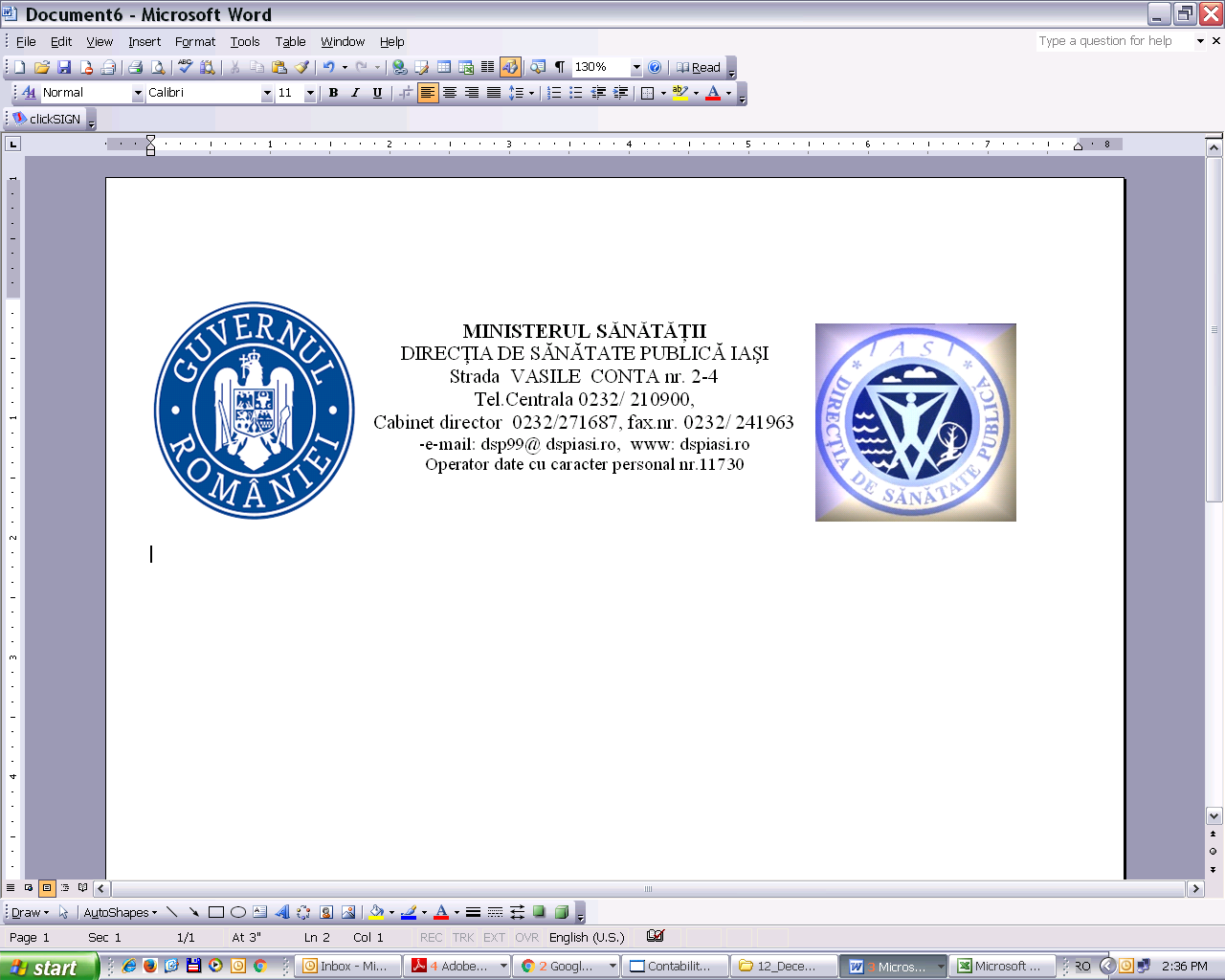     Nr. 9163/08.08.2024ANUNTprivindREZULTATUL PROBEI INTERVIULUI la concursul organizat pentru ocuparea funcției publice de execuție temporar vacante de consilier, clasa I, grad profesional asistent în cadrul Serviciului RUNOS, Compartiment normare salarizare          Având în vedere prevederile art VII alin (22) din OUG nr. 121 din 21 decembrie 2023 pentru modificarea și completarea Ordonanței de urgență a Guvernului nr. 57/2019 privind Codul administrativ, precum și pentru modificarea art. III din Ordonanța de urgență a Guvernului nr. 191/2022 pentru modificarea și completarea Ordonanței de urgență a Guvernului nr. 57/2019 privind Codul administrativ și a OUG nr.57/03.07.2019 privind Codul Administrativ, cu modificările și completările ulterioare, se comunică rezultatul PROBEI INTERVIULUI pentru ocuparea postului temporar vacant de consilier, clasa I, grad profesional asistent din cadrul Serviciului RUNOS, Compartimentul normare salarizare al Direcției de Sănătate Publică Județene Iași care a avut loc în data de 08 august 2024, ora 9,00 după cum urmează:               Candidaţii nemulţumiţi de rezultatele obținute pot formula contestaţie în termen de o zi lucrătoare de la data afișării rezultatelor probei interviului, contestații care se vor depune la registratura Direcției de Sănătate Publică Județene Iași, din Strada Vasile Conta nr.2-4, mun.Iași, în atenția secretarului comisiei de concurs.          Afişat astăzi, 08 august 2024, ora 11:30 , la sediul Direcției de Sănătate Publică Județene Iași din strada Vasile Conta nr.2-4 și pe site-ul unității, respectiv www.dspiasi.ro.SECRETAR COMISIE DE CONCURS,                                                Consilier asistent Maria BencheaNr. crt.Nr. înregistrare cerere de înscrierePostulPunctajul obținut la interviuRezultatulSelecției de dosareADMIS / RESPINS1.8075/11.07.2024Consilier,clasa I, grad profesional asistent90,33ADMIS